Name___________________________Date_________________Period_____TIME TO TEACH! X2 Parent-Student WebquestAt Portland Middle School, your grades should never be a mystery! You and your parents will be able to check your grades in all of your classes using the X2 Online Gradebook. Today, you worked with Mrs. Engel to explore the X2 system, and now it’s your turn to introduce your parents to this useful online tool! You should complete this assignment with a parent/guardian and submit it to Ms. Harris by Wednesday, September 16th.STEP 1: Visit the Handouts & Assignments page of www.msharrissocialstudies.weebly.com, and click on the “PMS X2 Online Gradebook” link to access the X2 site.STEP 2: Log in with the username and password that you received from Mrs. Engel during class.STEP 3: Please review your current grades with your parent/guardian.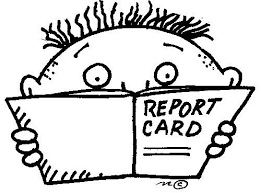 Current Math Average: ____Current Science Average: ____Current Social Studies Average: ____Current Language Arts Average: ____Current World Language Average: ____Are you concerned about your grade in any class?  YES	NO If YES, how do you plan to address the concern? ____________________________________________________________________________________________________________________________________Do you have any assignments that appear to be “missing”?  YES   NO If YES, were you aware that the assignment had not been completed? Do you have a plan for completing and submitting the assignment? ___________________________________________________________________________________________________________________________________________________________________________ STUDENTS, please answer the following question:How will YOU use this tool to set and maintain goals for yourself this year? PARENTS, please answer the following question: How will YOU use this tool to support your child in 7th grade?We have explored the PMS X2 Online Gradebook together and have discussed how we will use this tool to help ______________ (student name) succeed in 7th grade.Student Signature ______________________________________________Parent/Guardian Signature ________________________________________